Subject: Anatomy II										Total Marks 50Final Term Assignment.	NAME HIRA AHADID 16235									 Semester: DPT 2nd.Q:1  Enumerate muscles in the posterior compartment of the lower leg with clinical significances also write action and innervation of each posterior compartment muscle.Q:2Explain the followingFoot dropDeep venous thrombosisQ:3Explain blood supply of thigh and gluteal region with the help of diagram.Q 4: Describe anatomical course, motor and sensory function of Sciatic NerveQ 5: Enumerate Muscles of the medial compartment of thigh, what is tarsal tunnel syndrome?ANS 1:MUSCLE OF THE POSTERIOR COMPARTMENT OF THE LOWER LEG:The posterior compartment of the leg contains seven muscles, organized into two layers – superfecial and deep.Two layers superficial and deep separate by  a band of fascia.The posterior leg is largest of three compartment.It invert foot.They are inervated by the tibial nerve, a terminal branch of the sciatic nerve.SUPERFICIAL MUSCLES:1.GASTROCNEMIUS:The gastrocnemiu is the most superficial of all the muscles in the posterior leg.it has two heads medial and lateral, wtich converge to form a single muscle belly.ACTION:It plantarflexe at the ankle joint and because it crosses the knee, it is a flexor three.INNERVATION:Tibial nerve2. PLANTARIS:the plantaris is a small muscle with a long tendon, which can be mistaken foe a nerve is it descends down the leg. It is absent in 10% of people.ACTION:Its flexor there Not vital muscle for these movement INNERVATION:Tibial nerve 3. SOLEUS:It soleus is located deep to the gastrocnemius. It is large and flat, named soleus due to its resemblance of a sole – a flat fish.ACTION:Plantarflexe the foot it ankle jointINNERVATION:Tibial nerve DEEP MUSCLE:1. P0PLITEUS:ACTIONLeterally rotates the femur on the tibiaUnlocking the knee joint Flexion2. TIBIALIS POSTERIOR:ACTION Invert the planter flexes the foot Maintain medial arch of foot INNERVATION:Tibial nerve 3. FLEXOR HALLUCIS LONGOUS:ACTIONFlexes the great toe INNERVATION:Tibial nerve CLINICAL SIGNIFICANCE When calcaneal tendon rupture indicate complete tear of tendonCalcaneal tendinitis chronic inflimation of tendonInjury occur during force full plantarflexion of foot Treatment are not surgical.ANS 2.DEEP VEIN THROMBOSIS:Formation of blood clots ina deep vein Comman in leg or pelvicSYMPTEMS:Swelling RednessEnlarged veinTREATMENT:Anticoagulation 2. FOOT DROP:Foot drop is a gait abnormallity in which the dropping of the forefoot happens due to weakness, irritation or demage to the common fibular nerve including the sciatic nerve, or paralysis of the muscles in the anterior portion of the lower leg ANS 3.BLOOD SUPPLY OF THIGH:Comes from external iliac artery When it pass beneath the inguinal legment and enters to femoral triangle it become femoral artery ARTERIES OF THE THIGH:MCFA and LCFA and perforating beaches 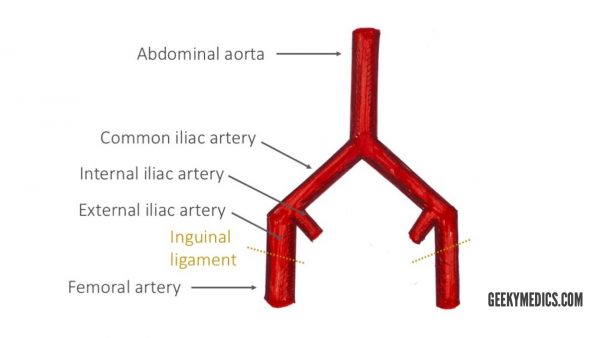 2.GLUTEAL REGENMain artery are superior gluteal and inferor glutealArise from internal iliac arterySuper gluteal is largest branch of the internal iliac artery 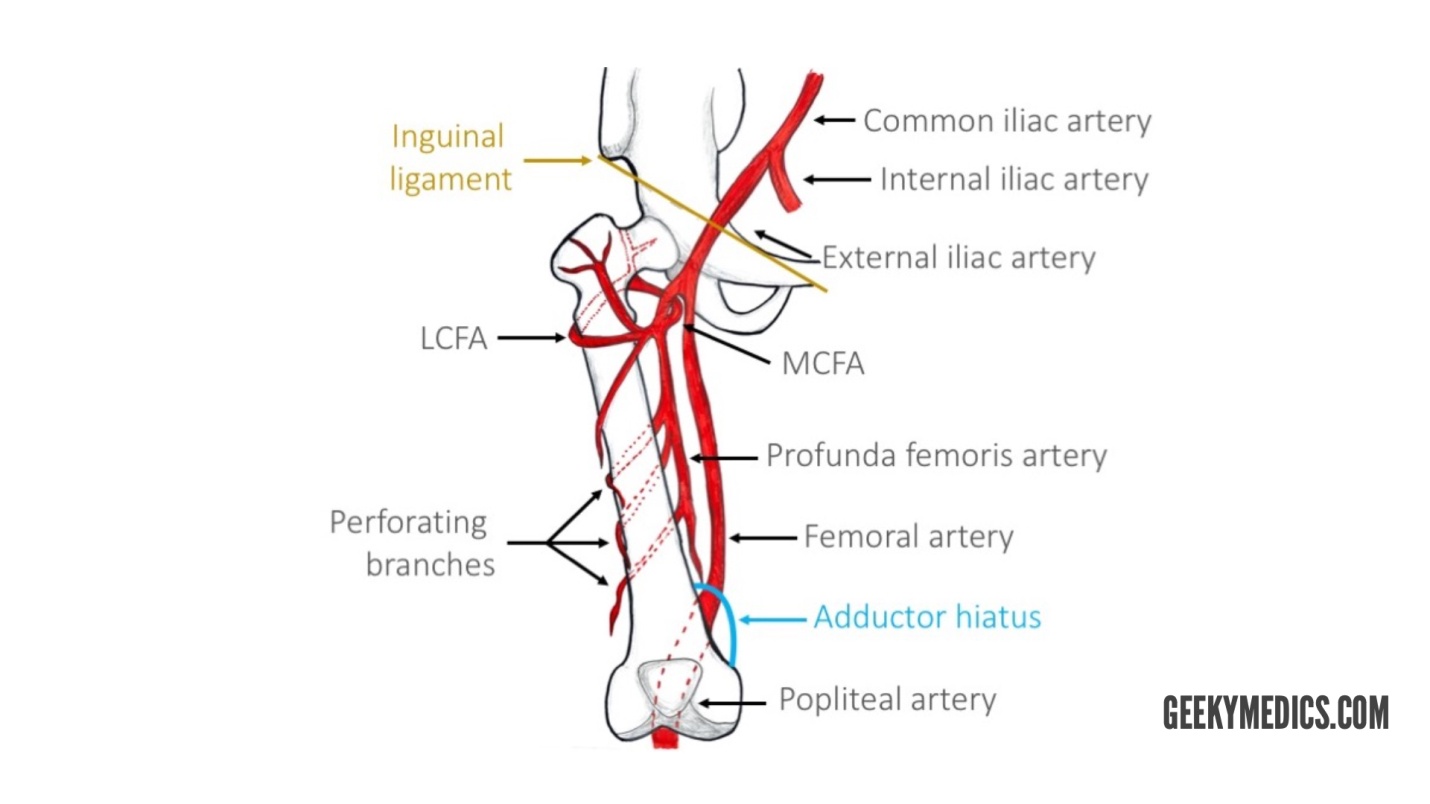 ANS.4SCIATIC NERVE:The sciatic nerve is a major nerve of the lower limb. It is a thick flate band, approximately 2cm wide-the largest nerve in the body MOTOR FUNCTIONS:Innervats the muscles of the posterior thigh (biceps femoris, semimembranosus and semit endinosus) and the hmstring portion of the adductor magnus (remaing poriton of which is supplied by the obturator nerve )SENSORY FUNCTIONS:No direct senory functions in thigh regon (indirectly innervats (via its terminal branches )the skin of the lateral leg, heel,and both the dorsal and plantar surface of the foot)MOTOR FUNCTIONS:All though the sciatic nerve passes through the gluteat region, it does not inervate any muscles their.However,the sciatic nerve does not directly inervate the muscles in the posterior compatment of the thigh and the hamsstring portion of the adductor magnus The sciatic nerve also indirectly innervate several other muscles, via its two terminal braches.tibial nerve the muscle of the posterior leg and some of the intrinsic foot muscles common febural nerve the musles of the interior leg, leteral leg ,and the remaing intrinsic foot muscles.the sciatic nerve inervats the muscles of the posterior thigh, entire foot and entire leg .ANS.5MUSCLES OF MEDIAL COMPARTMENT OF THE THIGH:The muscles in the medial compartment of the thigh or collectively known is the hip adductors. There are five muscles in this group Adductor brevis Adductor longus Obturator Adductor mangnusGracilis All the medial thigh muscles are innervated by the obturator nerve,which arries from the lumbar pleus. Artial supply is via the obturator artrey TARSAL TANNAL SYNDROME:Tarsal tannal syndrome occurs due to and entrapment of posterior tiabial nerve Pain and paresthesia in the tiabial nerve Night pain CAUSES:Tendon sheath cyst Post traumatic fibrosisThickened flexor retinaculumIll flittimg foot vareIn these innervations are succes full, the flexor retinaculum can be cut surgically, which releses the pressure.